APPLICATION FOR EXHIBIT HALL RESERVATION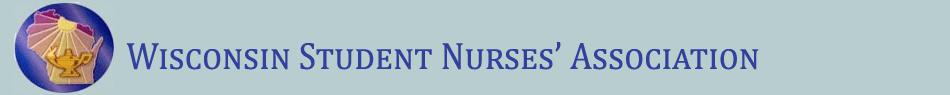 Thank you for your interest in having your organization represented at the 2024 Annual WSNA Convention. Please fill out this contract if you would like to reserve a space in the exhibit hall at the 2024 Annual Convention, which will be held at the Wilderness Resort and Convention Center in the Wisconsin Dells.The exhibit hall is scheduled for Saturday, February 3th, 2024 from 7:00 am- 4:00pm.  The cost is $650.00 for one display table (approximately 8 feet).*Set up times for convention will be sent out at a later date With your signature, it is agreed that:Payment of the fee must be included with this application to ensure exhibit space.  Space can only be guaranteed if returned with payment by January 7, 2024.  Cost is $650.00 per table.Set up times are as stated above.Exhibit hall closes at 4:00 pm. Corporate Name of Exhibitor:________________________________________________________________________Name of Contact:______________________________________________________________________________________Address of Corporation:______________________________________________________________________________Phone Number of Contact:___________________________________________________________________________Email Address for Receipt:___________________________________________________________________________Note any exhibitors that you DO NOT wish to be located near:___________________________________Number of Tables:______________       Check Amount:__________________________ ($650.00 per table)Does your exhibit require electricity:  YES/NOSignature of Authorized Representative					DateEMAIL TO: wisconsinsna@gmail.com WSNA DONATION FORMWSNA and Wisconsin Student Nurses Foundation auction all donations at convention. Proceeds of the auction go to nursing scholarships given at convention.*Suggested Donations: Stethoscopes, t-shirts, sweatshirts, coffee cups, bags, textbooks, drug guides, gift certificates for products/services, etc.Corporate Name: ____________________________________________________________________________Address: ______________________________________________________________________________________Phone Number: ______________________________________________________________________________Contact Person: ______________________________________________________________________________Door Prize Donation of: _____________________________________________________________________Valued at: _____________________________________________________________________________________Auction Item Donation of: __________________________________________________________________Valued at: _____________________________________________________________________________________For schools:WSNA Constituency: ________________________________________________________________________Local Contact Person: _______________________________________________________________________Telephone Number: _________________________________________________________________________EMAIL TO: wisconsinsna@gmail.com It is preferred that donated items be mailed to the address above with the form, but items may also be dropped off at the registration table Friday night or Saturday morning of convention.WSNA SPONSORSHIP APPLICATIONPlease fill out this form if you are interested in participating in the WSNA sponsorship program. All sponsorships are filled out on a first-served basis.  Please fill out applicant information on the bottom of page thoroughly. A WSNA representative will contact you to confirm your sponsorship. For additional information or sponsorship opportunities, please contact Aimee Phillip by email wisconsinsna@gmail.com Thank you! AVAILABLE SPONSORSHIPSBreakfast Sponsor - $1,600.00		Bronze Sponsor- $50.00- $99.99Dinner Sponsor - $5,000.00		Silver Sponsor- $100.00 - $499.99Lunch Sponsor - $2,500.00		Gold Sponsor- $500.00 - $900.00Door Sponsor - $2,500.00			Platinum Sponsor- $1,200 and upWSNA ADVERTISINGFull page – black and white:	$175.00Half page – black and white:	$125.00Third page - black and white:   $100.00Full page= 7.5” x 10”Half page= 5” x 7.5”Third page= 3.3” x 7.5”Organization: _________________________________________________________________________________________Contact Name: ________________________________________________________________________________________Title: ___________________________________________________________________________________________________Address: _______________________________________________________________________________________________City, State, Zip: ________________________________________________________________________________________Phone Number: ____________________________  Email: __________________________________________________Check Amount: _______________________________________________________________________________________Signature: _____________________________________________________________  Date: ________________________